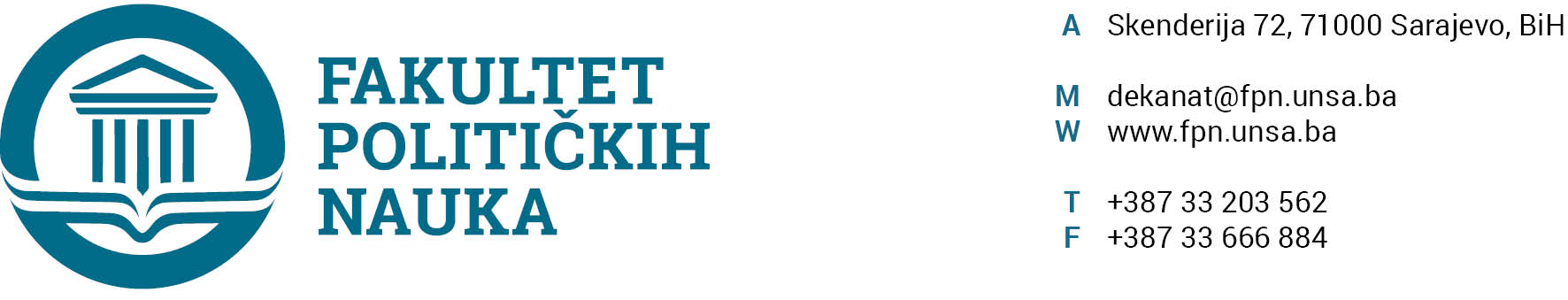 U skladu sa članom 126. Zakona o visokom obrazovanju („Službene novine Kantona Sarajevo“ br.33/2017,35/20, 40/20, 39/21) sekretar Fakulteta dajeSTRUČNO MIŠLJENJENa prijedlog Odluke o imenovanju Komisije za izbor akademskog osobljaPrijedlog odluke o imenovanju Komisije za izbor akademskog osoblja u saradničko zvanje  asistentna naučnu oblast  „Žurnalistika/Komunikologija“, nije u suprotnosti sa članom 106. Stav (1) i (3) Zakona o visokom obrazovanju (Službene novine Kantona Sarajevo broj: 33/17, 35/20, 40/20 i 39/21) i  članom 104. Statuta Univerziteta u Sarajevu br. 01-1093-3/18 od 28.11.2018. godine.                                                                                                  SEKRETAR FAKULTETAM.P.                                                                                           ______________________                                                                                                                                                                                                            Umihana Mahmić, mr. iur. Broj: 03-1-298-   /22Sarajevo, 30.08.2022. godineDostaviti:Vijeću FPN;a/a      U skladu sa članom 126. Zakona o visokom obrazovanju („Službene novine Kantona Sarajevo“ br.33/2017,35/20, 40/20, 39/21) sekretar Fakulteta dajeSTRUČNO MIŠLJENJENa prijedlog Odluke o imenovanju Komisije za izbor akademskog osobljaPrijedlog odluke o imenovanju Komisije za izbor akademskog osoblja u saradničko zvanje  asistentna naučnu oblast  „Politologija“, nije u suprotnosti sa članom 106. Stav (1) i (3) Zakona o visokom obrazovanju (Službene novine Kantona Sarajevo broj: 33/17, 35/20, 40/20 i 39/21) i  članom 104. Statuta Univerziteta u Sarajevu br. 01-1093-3/18 od 28.11.2018. godine.                                                                                                  SEKRETAR FAKULTETAM.P.                                                                                           ______________________                                                                                                                                                                                                            Umihana Mahmić, mr. iur. Broj: 03-1-298-   /22Sarajevo, 30.08.2022. godineDostaviti:Vijeću FPN;a/a      U skladu sa članom 126. Zakona o visokom obrazovanju („Službene novine Kantona Sarajevo“ br.33/2017,35/20, 40/20, 39/21) sekretar Fakulteta dajeSTRUČNO MIŠLJENJENa prijedlog Odluke o imenovanju Komisije za izbor akademskog osobljaPrijedlog odluke o imenovanju Komisije za izbor akademskog osoblja u saradničko zvanje  asistentna naučnu oblast  „Sociologija“, nije u suprotnosti sa članom 106. Stav (1) i (3) Zakona o visokom obrazovanju (Službene novine Kantona Sarajevo broj: 33/17, 35/20, 40/20 i 39/21) i  članom 104. Statuta Univerziteta u Sarajevu br. 01-1093-3/18 od 28.11.2018. godine.                                                                                                  SEKRETAR FAKULTETAM.P.                                                                                           ______________________                                                                                                                                                                                                            Umihana Mahmić, mr. iur. Broj: 03-1-298-   /22Sarajevo, 30.08.2022. godineDostaviti:Vijeću FPN;a/a      U skladu sa članom 126. Zakona o visokom obrazovanju („Službene novine Kantona Sarajevo“ br.33/2017,35/20, 40/20, 39/21) sekretar Fakulteta dajeSTRUČNO MIŠLJENJENa prijedlog Odluke o imenovanju Komisije za izbor akademskog osobljaPrijedlog odluke o imenovanju Komisije za izbor akademskog osoblja u saradničko zvanje  asistentna naučnu oblast  „Socijalni rad“, nije u suprotnosti sa članom 106. Stav (1) i (3) Zakona o visokom obrazovanju (Službene novine Kantona Sarajevo broj: 33/17, 35/20, 40/20 i 39/21) i  članom 104. Statuta Univerziteta u Sarajevu br. 01-1093-3/18 od 28.11.2018. godine.                                                                                                  SEKRETAR FAKULTETAM.P.                                                                                           ______________________                                                                                                                                                                                                            Umihana Mahmić, mr. iur. Broj: 03-1-298-   /22Sarajevo, 30.08.2022. godineDostaviti:Vijeću FPN;a/a      U skladu sa članom 126. Zakona o visokom obrazovanju („Službene novine Kantona Sarajevo“ br.33/2017,35/20, 40/20, 39/21) sekretar Fakulteta dajeSTRUČNO MIŠLJENJENa prijedlog Odluke o imenovanju Komisije za izbor akademskog osobljaPrijedlog odluke o imenovanju Komisije za izbor akademskog osoblja u saradničko zvanje  asistentna naučnu oblast  „Sigurnosne i mirovne studije“, nije u suprotnosti sa članom 106. Stav (1) i (3) Zakona o visokom obrazovanju (Službene novine Kantona Sarajevo broj: 33/17, 35/20, 40/20 i 39/21) i  članom 104. Statuta Univerziteta u Sarajevu br. 01-1093-3/18 od 28.11.2018. godine.                                                                                                  SEKRETAR FAKULTETAM.P.                                                                                           ______________________                                                                                                                                                                                                            Umihana Mahmić, mr. iur. Broj: 03-1-298-   /22Sarajevo, 30.08.2022. godineDostaviti:Vijeću FPN;a/a      U skladu sa članom 126. Zakona o visokom obrazovanju („Službene novine Kantona Sarajevo“ br.33/2017,35/20, 40/20, 39/21) sekretar Fakulteta dajeSTRUČNO MIŠLJENJENa prijedlog Odluke o usvajanju Poslovnika o radu Komisije za izbor akademskog osobljaPrijedlog odluke o usvajanju Poslovnika o radu Komisije za izbor akademskog osoblja, nije u suprotnosti sa članom 104. Statuta Univerziteta u Sarajevu, a u vezi sa članovima 106.,107. i 108. Zakona o visokom obrazovanju Kantona Sarajevo („Službene novine Kantona Sarajevo“ broj 33/17,35/20, 40/20, 39/21), a po osnovu Konkursa za izbor asistenata na Univerzitetu u Sarajevu – Fakultet političkih nauka raspisanog 22.07.2022. godine                                                                                                      SEKRETAR FAKULTETAM.P.                                                                                           ______________________                                                                                                                                                                                                            Umihana Mahmić, mr. iur. Broj: 03-1-298-   /22Sarajevo, 30.08.2022. godineDostaviti:Vijeću FPN;a/a      